m -lal-l:&l -li	' aiicvltTGI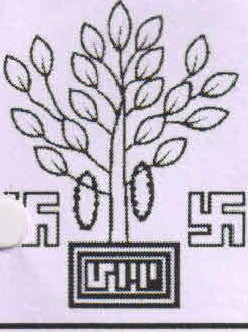 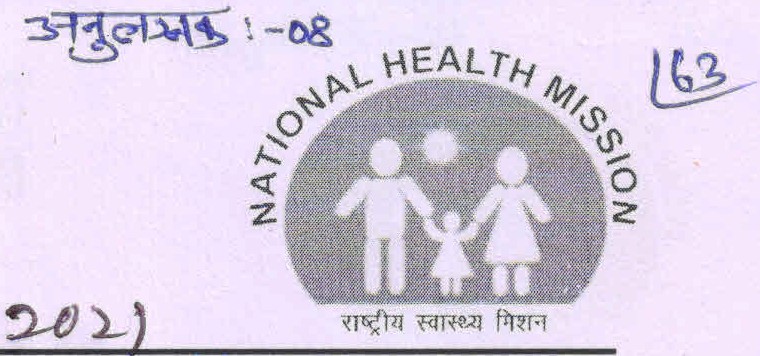 District Health Society, Nalandait x ( ffixf m u ).	Rrn1·rn4Jqi - ao3101Bhaisasur (West of Bhaisasur Chauraha}, Bi  rsharif   803101!f-::fiqj ..... ?.-::'33..... . . .2..	OS	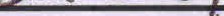 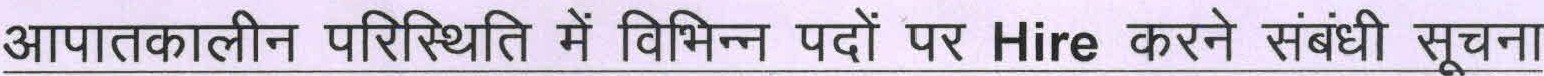 m:TA   .	.	"$	329(11)	27.04.2021  "$cITTfcKs-19 fi w+i 0 1 "$ xTcP /	cfl"	f.-1l-.-Jfc;i a '1GT 11x	Hire Basis 11x-gy@: 3Rfl	3WTT1fl	(03)		"$	fcnm vfl'7T t I	 		 -cn1"     11:00		01ftl d lc1,   61-< l lh   "$		fufctc;r	cfllllfc1 "$ "Q"211, ffi>f 11x ft	q?"af     f.-1l-.-Jjfcl-ic4 fctcRuTr 3f:IflTT	'1GT 11x	-gg - - 3-lll17ftic4 fcnm VlT W t-\	"Q>T·-1•fu11ci <ttFiu :- 06112-239001<Hl {l  C- htt, p //dhsna1		{ - ir.r	nda@redfifmaH.c     om,;centrenalanda@gmail.com_n-_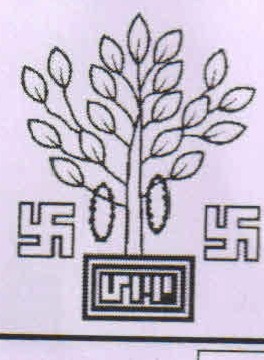 ™:-1 . qfq)- - lf	cB"	cITTt <TT?!T 'B'ill	-;,tf 'ITT'TTI3fR:r2lf	-	- # llllclgcfd 611 7 -slc l   cB" -m	cfift@ wfr >f1TTDT-	c#t-	mfr	cnF!T .:#rcrT4 'ITTlTT I -m	't1' wfr cfiimf w:rrur-	cBT	mfr-	- cB" 'fr'm'	'ITTlTT	m	ffi"ffi cfR'	I'i3'R M	cpf	cpf  3llmx	01 / os/ 2021 'ITTlTT Tim 3TTg M	18	55	cB"'ITT111 IcJfuIB :r@R <TI1<l xTfu lf	Pi	ll j '(i l'(	ll	\JfT x,cfi11TI. furill x<ITT.\?.ZT "fWlfc,,		'3c@  Rl$11Rla wfr	31'	ftATcB"	m	qRcJRfci  ffl	cpf	'ITT1TT	"fWlfc, &m	<T<TTfrrum	'1RT 'ITT7TT nm	m	cpf    c;TcIT '1RT	'ITT1TT 16 .	cB"	3fR:r2lf	m	cpT  r  "JrJ l cl	cnF!T	'ITT1TT fcn'#		;  PJ;qR'Ja	gfc@  cpf     cTTqT	ffl	m	cB"  Lf5  01   1fl lf "ll+· .Q  rl11.Ql  c1.Q  &RT	fcn'm Tfm  % I- 19 .'(i fu "JOI  cB° xTq)- m"l'/	cB°	: 3f{	'ciTT 1R fcn'm \JfTxITT  % 1	& TmcpT	fcl'm/	gfc@  cpT   c;TcIT	611TTI>ITTP<:rr lf		3ITT'/RUT		cpT 3l j YI ff i fctm	I-i l C'!'"GI  furill cB"  clcslxi l  c  https://nalanda.nic.in/  cB" w	-	cbl .Q f<:>1.Q   (ft:rfclc;f	­-	"fWlTTl,	'(i "Jl i$'(Ul i c1.Q,	) cB"	-	'CR% 1Al,)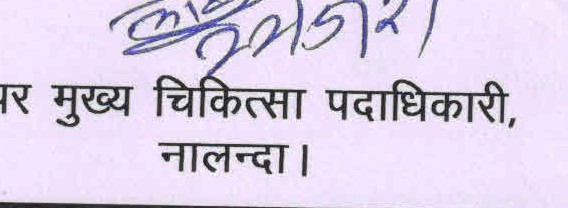 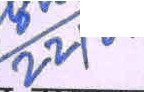 1>'> Icffu:r	tPmrnL3TTGGT, ..-tlc-i I I'\ 		 Fcl>ct1¢-'ttt3'­ Fcl>ct-11	...-tlc-i l 1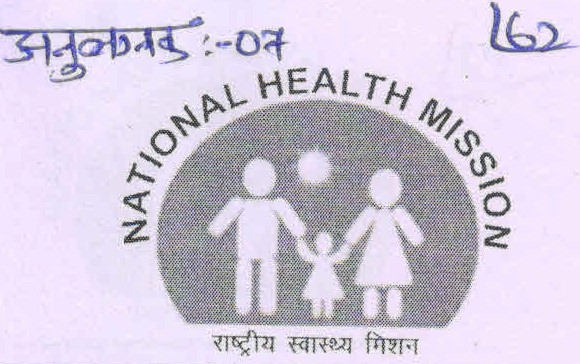 tjqtJI c-http://dhsnalanda.bih.nic.in - 	   O(l <i  <RF iO :-  06112 - 239001:-dhsnalanda@rediffmaiI.com, datacentrenalanda@gmail.com\wo"9GT<TTl<TTTT/3ffim<TTl<TTTT/3ffim/- -1Rlfcbcti0(tjt_"Gfr_)03O<ll"O<ll"O O fu"1t cfi m	f'rllci¢1tlxfue=rr (	I	)	B .	12 1TT6cp1	$rc4:t qfilfcn1X1I	x	ffi IO<ll"O<ll"O O fu"1t cfi m	f'rllci¢1tlxfue=rr (	I	)	B .	12 1TT6cp1	$rc4:t qfilfcn1X1I	x	ffi Ixii"0 7 000 / -/\.lfc'l llfc'.31.05.2021202omomo o fu"1t cfi m	·F11ci¢ltlxfmn ( /	)	B .	121TT6 cpT  3!f.'rcrr<f $rc4!! 4R!Fcbctiiffi	Iomomo o fu"1t cfi m	·F11ci¢ltlxfmn ( /	)	B .	121TT6 cpT  3!f.'rcrr<f $rc4!! 4R!Fcbctiiffi	Ixii"0 5 000 / -/31.05.20212Rlfcbcti0( )02omomo o fu"1t cfi m	·F11ci¢ltlxfmn ( /	)	B .	121TT6 cpT  3!f.'rcrr<f $rc4!! 4R!Fcbctiiffi	Iomomo o fu"1t cfi m	·F11ci¢ltlxfmn ( /	)	B .	121TT6 cpT  3!f.'rcrr<f $rc4!! 4R!Fcbctiiffi	Ixii"0 5 000 / -/31.05.20212Rlfcbcti0( )02omomo o fu"1t cfi m	·F11ci¢ltlxfmn ( /	)	B .	121TT6 cpT  3!f.'rcrr<f $rc4!! 4R!Fcbctiiffi	Iomomo o fu"1t cfi m	·F11ci¢ltlxfmn ( /	)	B .	121TT6 cpT  3!f.'rcrr<f $rc4!! 4R!Fcbctiiffi	I\.lfc'l llfc.31.05.20213Rlfcbcti0( .m.m.-)20omomo o	fun'!,	12	1TT6	cpT    $rc4:t  q	>lfuaTUTRlfcb ,1	x	ffiq;=r 1omomo o	fun'!,	12	1TT6	cpT    $rc4:t  q	>lfuaTUTRlfcb ,1	x	ffiq;=r 1xii"0 4000 /-/31.05.20213Rlfcbcti0( .m.m.-)20omomo o	fun'!,	12	1TT6	cpT    $rc4:t  q	>lfuaTUTRlfcb ,1	x	ffiq;=r 1omomo o	fun'!,	12	1TT6	cpT    $rc4:t  q	>lfuaTUTRlfcb ,1	x	ffiq;=r 1\.l fc'l llfc.31.05.20214R!Fcncti0-15-09-06-	30m.	; m1.fcl". -	-;m.	-	-B	311gaR0RlfcnctiI	/R!fcb1X1I	ffi Im.	; m1.fcl". -	-;m.	-	-B	311gaR0RlfcnctiI	/R!fcb1X1I	ffi Ixii"0 44000 / -01.06.20215q-,I1-1f fflfc.20mo1ITTl-lf B	ffi Reqj I\:I 1 ci	x	Imo1ITTl-lf B	ffi Reqj I\:I 1 ci	x	Ixii"0 12000 / -01.06.20216(m. .m.)04m. .m4 'cll qjl ffiq;=r	ffiq;=r Im. .m4 'cll qjl ffiq;=r	ffiq;=r Ixii"0 2000 / -/\.lfc'l llfc'.02.06.20217\.llll•l!!llcil30/	 	 m1<l/	$rcxr1fsC!c.	("GfrcrfcmR) m	a,	a-TT    \.l<Wl!/11<'11	<fi	B/	 	 m1<l/	$rcxr1fsC!c.	("GfrcrfcmR) m	a,	a-TT    \.l<Wl!/11<'11	<fi	Bxii"0 12000 / -02.06.20217\.llll•l!!llcil30\:l'17°fm Ixii"0 12000 / -02.06.20218m-ci0'i"l lllrl04m.	m	Roc:"1qj<.>1	cfi<R	2:cA7di'117$ Im.	m	Roc:"1qj<.>1	cfi<R	2:cA7di'117$ Ixii"0  20000/-02.06.2021